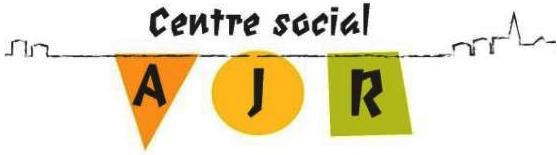 RENSEIGNEMENTS FOYERSituation du Foyer:  Célibataire 	 Marié(e) 	 Divorcé(e)  	Veuf(ve)  	Vie Maritale 	 PACS (Rayez les mentions inutiles)N° de sécurité sociale : --Régimes :   CAF N° Allocataire :	                     MSA N° Allocataire :	                     AUTRE RÉGIME (Précisez le nom : CARSAT, SNCF, RSI…..) N° Allocataire :	L’ADHÉRENT Adhésion Individuelle : Adhésion Familiale : 8€ Nom : 	 Prénom : 	Date de naissance :  	  établissement scolaire :	Nom : 	 Prénom : 	Date de naissance :  	  établissement scolaire :	Nom : 	 Prénom : 	Date de naissance :  	  établissement scolaire :	Nom : 	 Prénom : 	Date de naissance :  	  établissement scolaire :	Nom : 	 Prénom : 	Date de naissance :  	  établissement scolaire :	Règlement cotisation par : Chèque (à l’ordre de l’AJR)				 EspècesJe soussigné (e) :     Nom : ………………………………					Prénom :………………………………DONNE  mon autorisation pour être  photographié(e) ou filmé(e) lors de ma participation aux manifestations organisées par l’AJR pendant l’année scolaire 2018/2019. Que mon image soit conservée et utilisée pendant la durée de l’association, uniquement pour utilisation dans un but pédagogique et/ou d’information. Je renonce par la présente à solliciter une quelconque compensation à quelque titre que ce soit pour ma participation à la prise de vue et à sa diffusion.OUI                                                                                            NONSI OUI, veuillez préciser en entourant la mention désirée :DONNE / REFUSE mon autorisation pour:Que mon image soit reproduite sur support papier dans le cadre de l’établissement de tout document d’information élaboré par l’association.DONNE / REFUSE mon autorisation pour:Que mon image soit reproduite sur le site internet asso-ajr.fr dans le cadre de l’établissement de tout document d’information élaboré par l’association.DONNE / REFUSE mon autorisation pour:Que mon image soit reproduite sur la page Facebook de l’association dans le cadre de l’établissement de tout document d’information élaboré par l’association.DONNE / REFUSE mon autorisation pour: Recevoir la NEWSLETTER du Centre Social par mailCoordonnées du médecin de famille ? Nom : …………………………………………………………………			Prénom : ………………………………………………………………………………Adresse : ……………………………………………………………………………………………………………………………………………………………………………………..Téléphone : ……………………………………………………………………………….ALLERGIES:	(vous ou /et un membre de la famille). Mettre une croix dans la case si la réponse est OUI. Précisez la cause de l'allergie et la conduite à tenir (si automédication le  signaler) : ........................................................................................................................................................................................INDIQUEZ CI-APRÈS :Les difficultés de santé (maladie, accident, crises convulsives, hospitalisation, opération, rééducation) les précautions à  prendre :………………………………………………………………………………..................................................................................................................................RECOMMANDATIONS UTILES :PRÉCISEZ : ................................................................................................................................................................... Je soussigné /  Nous soussignons :Nom : ……………………………………………………………………………. 	Prénom : ……………………………………………………………………….Nom : …………………………………………………………………………….	Prénom : ……………………………………………………………………….Acceptons les conditions de fonctionnement précisées sur le règlement intérieur.Déclarons exacts les renseignements portés sur cette fiche.Autorisons le responsable du centre social à prendre, le cas échéant, toutes mesures (traitement médical, hospitalisation, intervention chirurgicale) rendues nécessaires en cas d’urgence de santé.Date et signature(s) :INFORMATION (S) QUE VOUS DÉSIREZ NOUS COMMUNIQUERPIÈCES À FOURNIRACTIVITÉS PERMANENTES PROPOSÉES PAR LE  CENTRE SOCIAL AJRFICHE INSCRIPTIONS AUX ACTIVITÉS DU CENTRE SOCIAL AJRNOM : 	 PRÉNOM : 	COMMUNE : 	INDIQUEZ LA OU LES ACTIVITÉS POUR LESQUELLES VOUS DÉSIREZ VOUS INSCRIRE (Si adhésion familiale préciser le nom des adhérents)Adulte 1	    Responsable légal Adulte 2                                                       Responsable légal Civilité : _________________________________________Nom : __________________________________________Prénom : ________________________________________Adresse : ________________________________________________________________________________________________________________________________________Tél domicile : ___/___/___/___/___Tél portable : ___/___/___/___/___Mail : ____________________________@_____________Date de naissance : ____/____/_____ Situation Professionnelle :En activité     En recherche d’activité     À la retraite  Civilité : _________________________________________Nom : __________________________________________Prénom : ________________________________________Adresse : ________________________________________________________________________________________________________________________________________Tél domicile : ___/___/___/___/___Tél portable : ___/___/___/___/___Mail : ____________________________@_____________Date de naissance : ____/____/_____Situation Professionnelle :En activité     En recherche d’activité     À la retraite  Adulte 1                                                             3€ Adulte 2                                                             3€ DROIT A L’IMAGERENSEIGNEMENTS MÉDICAUXMonsieurMadameASTHMEMÉDICAMENTEUSESALIMENTAIRESAUTRESAUTORISATIONSDossier d’inscription dûment rempli et signé Photocopie de l’attestation d’assurance couvrant la responsabilité civile individuellePaiement de  l’adhésion annuelle associative.Attestation CAF ou MSA ou RSI d’allocataire. Ou avis d’imposition 2018 sur les revenus 2017(Sans attestation ou avis d’imposition, les tarifs les plus élevés seront appliqués)Si inscription à une activité physique (ZUMBA et GYM) : Un certificat médical de non contre-indication à la pratique de cette (ces) activités. ADULTES ET SÉNIORSACTIVITÉSLIEUXPublics spéJOURSHORAIRESADULTES ET SÉNIORSGYM DÉTENTERIBÉCOURT LA TOURSeniorsMERCREDI18h15 à 19h15ADULTES ET SÉNIORSGYM DÉTENTENOYELLES SUR ESCAUT (SDF)Seniors, adultes RSA/ suivis UTPASMardi9h-10hADULTES ET SÉNIORSGYM DÉTENTEWAMBAIXSeniorsMardi17h00 à 18h00ADULTES ET SÉNIORSBien être NOYELLES SUR ESCAUTSeniors, adultes RSA/ suivis UTPASMardi10h15 à 11h45ADULTES ET SÉNIORSZUMBANIERGNIES (SDF) Tout publicLundi18h30 à 19h30ADULTES ET SÉNIORSCYBERNOYELLES SUR ESCAUTSeniors, adultes Lundi10h/12h FAQ (sur RDV) ADULTES ET SÉNIORSCYBERNOYELLES SUR ESCAUTSeniors, adultes Jeudi11h00/12h00Tablettes SmartphonesADULTES ET SÉNIORSCYBERNOYELLES SUR ESCAUTSeniors, adultes Mercredi9h/12h Initiés13h30/15h30 IntermédiairesADULTES ET SÉNIORSCYBERNOYELLES SUR ESCAUTVendredi14h30/16h30 DébutantsADULTES ET SÉNIORSGUITARE CANTAING SUR ESCAUT (local jeunes) puis Noyelles sur Escaut  en Mars 2018Tout publicMERCREDI 18H00 À 19H00 DébutantsADULTES ET SÉNIORSGUITARE CANTAING SUR ESCAUT (local jeunes) puis Noyelles sur Escaut  en Mars 2018Tout publicMERCREDI19H À 20H InitiésADULTES ET SÉNIORSClub GuitareCANTAING SUR ESCAUT   (Bibliothèque) puis Noyelles sur Escaut  en Mars 2018Seniors, adultes LUNDI18H30 À 19H30ADULTES ET SÉNIORSMarcheDIVERSTout publicJEUDI9H30 à 11H45ADULTES ET SÉNIORSTricotSAILLYSENIORSJEUDI14H00 à 16H00PARENTS/ENFANTSBaby GymNAVESParents/EnfantsVendredi           (1 x par mois)16h30 à 17h30PARENTS/ENFANTSMassage bébéWAMBAIXParents/EnfantsMardi9h00 à 10h00PARENTS/ENFANTSMassage bébéFONTAINE NOTRE DAMEParents/EnfantsJeudi9h00 à 10h00PARENTS/ENFANTSAteliers Parents/EnfantsWAMBAIXParents/EnfantsMardi10h00 à 11h30PARENTS/ENFANTSAteliers Parents/EnfantsFONTAINE NOTRE DAMEParents/EnfantsJeudi10h00 à 11h30PARENTS/ENFANTSAteliers Parents/EnfantsNAVESParents/EnfantsVendredi          (3 x par mois)16h30 à 17h30CHOIX ACTIVITÉS LIEUXHORAIRESNOM ET PRENOM DES INSCRITSExemple : GUITAREInscrits 1 :     	Inscrits 2 :     	Inscrits 3 :     	Inscrits 1 :     	Inscrits 2 :    	Inscrits 3 :	___________________	Inscrits 1 :     	Inscrits 2 :    	Inscrits 3 :	___________________	Inscrits 1 :     	Inscrits 2 :    	Inscrits 3 :	___________________	